FOR IMMEDIATE RELEASEMarch 27, 2024THXSOMCH RETURNS WITH NEW SINGLE AND VIDEO “THAT B*TCH DON’T EVEN KNO MY NAME…”LISTEN HERE | WATCH HERENORTH AMERICAN HEADLINE TOUR KICKS OFF APRIL 6 TICKETS AVAILABLE HERE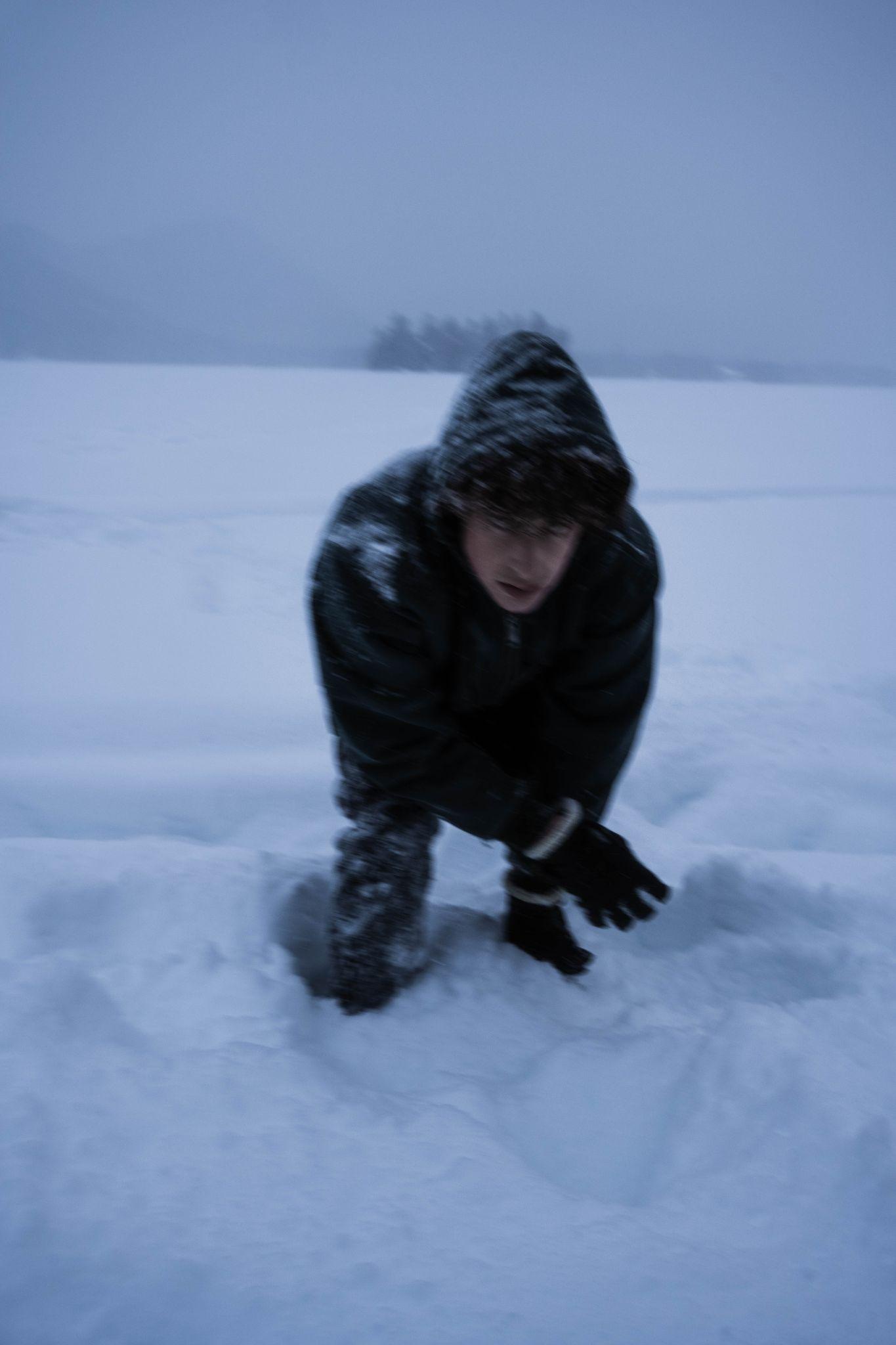 Photo credit: Lucas Ochs-Messick“ThxSoMch’s genre may be hard to pin down, but whatever you want to call it, it’s clearly working” — Complex“ThxSoMch is going to be a household name in the near future” — Sheesh“One of the newcomers leading the charge” – Lyrical Lemonade“A gritty, cathartic project worth losing yourself in” – Ones To WatchMaintaining the momentum of his recent output of singles, rising Toronto-based artist ThxSoMch has returned with his brand new track “that b*tch don’t even kno my name…”. The song is available on all streaming platforms beginning today HERE via Elektra. ThxSoMch has also unveiled an official music video for the song, directed by frequent collaborator Tommy Kiljoy. Watch it on his YouTube channel HERE."I was blown away by the guitar in this beat, and knew I needed to make a song around the melody. The lyrics for the hook were the first idea that came to my head, and they immediately resonated with me for reasons that I’d rather not get into,” shares ThxSoMch. “Rest assured, I can say three things: I have ego problems, the guitar in this song is crazy, and that b*tch might kno my name now."Next month, ThxSoMch will embark on a North American headline tour with support from SWEET SPINE. The 14-city trek kicks off on April 6 with a sold out show at New York City’s Mercury Lounge, visits major markets coast-to-coast, and wraps with a hometown show at Toronto’s Axis Club on May 2. Tickets for all dates are available now HERE. Check out the tour’s complete itinerary below. “that b*tch don’t even know my name…” marks ThxSoMch’s second new single of the year and follows the January release of “Hide Your Kids”. Last December, he unveiled “When The Devil Speaks…” alongside a music video that threads together live footage captured from his first-ever Sleez World Tour. ThxSoMch also recently unveiled “LOST!”, a collaboration with multi-platinum, chart-topping producer BNYX [Travis Scott, Lil Uzi Vert, Drake, Yeat]. The track arrived to widespread critical praise. He’s the rare artist to earn acclaim from both Complex (“A magnetic mix of fury and high-octane energy”) and Revolver (“Evokes the break-stuff squall of Limp Bizkit and Korn”). Over the summer, he  released  “Waste My Mind” and “Spiral”. ThxSoMch’s recent singles follow his critically acclaimed 2023 debut EP Sleez. The collection is highlighted by his breakout hit “SPIT IN MY FACE!”, which has already amassed nearly one billion global streams, charted on the Billboard Hot 100, and was recently certified Platinum by the RIAA. Offering a rare glimpse into his creative process, ThxSoMch spoke to Genius as part of the platform’s Verified series to discuss the song. Watch HERE. Sleez arrived to praise from Complex, Lyrical Lemonade, Sheesh, Early Rising, Our Generation Music, and more, and debuted in the Top 15 on Billboard’s Heatseekers Albums chart. Upon release, Ones To Watch proclaimed, “ThxSoMch has created a record full of unyielding energy, gut-wrenching lyrics, and powerful hooks that hit listeners hard.” Sleez is available to stream and download now HERE via Elektra. ThxSoMch Tour DatesApril 06, 2024 - New York, NY - Mercury Lounge - SOLD OUTApril 07, 2024 - Cambridge, MA - Middle East April 09, 2024 - Philadelphia, PA - Kung Fu Neck TieApril 11, 2024 - Atlanta, GA - The Masquerade (Purgatory) April 12, 2024 - Nashville, TN -  The EndApril 14, 2024 - Columbus, OH - A&R BarApril 16, 2024 - Chicago, IL - Cobra LoungeApril 17, 2024 - Minneapolis, MN - 7th Street EntryApril 19, 2024 - Denver, CO - Moes - SOLD OUTApril 24, 2024 - Seattle, WA -  Madame Lou’sApril 26, 2024 - Portland, OR - Holocene April 27, 2024 - San Francisco, CA - Brick + MortarApril 30, 2024 - Los Angeles, CA - EchoplexMay 02, 2024 - Toronto, ON - Axis ClubTHXSOMCH - “THAT B*TCH DON’T EVEN KNO MY NAME…”LISTEN HERE | WATCH THE MUSIC VIDEO HERE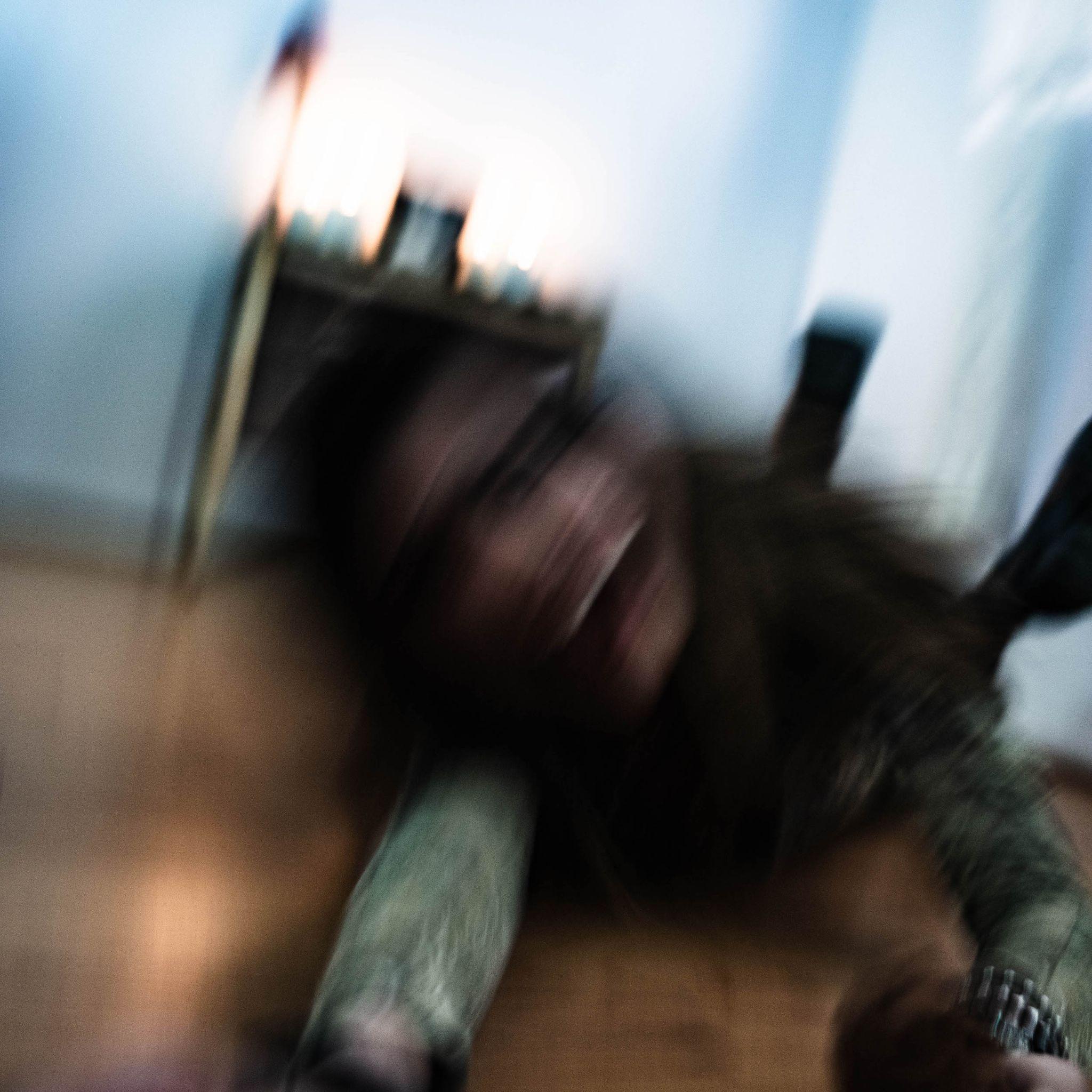 Instagram | Twitter | YouTube | Discord | TikTokThxSoMch Press Contact:Collin Citron / Collin.Citron@300elektra.com  